Year 4 Reading: Mary Anning and the Time Twisted by Louisa Glancy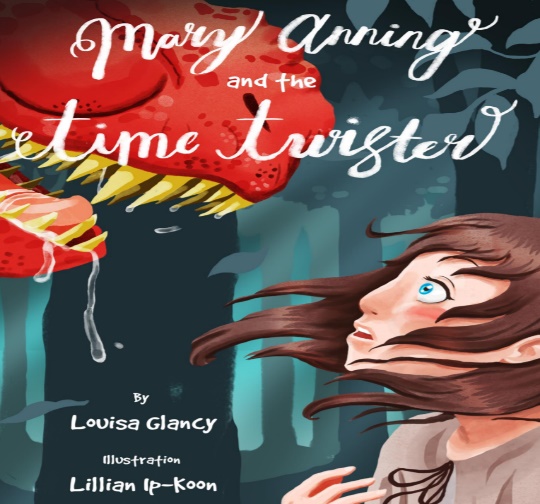 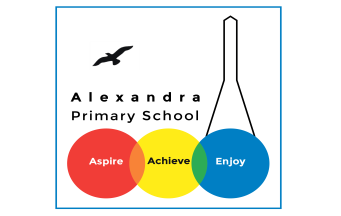 Log in to your Purple Mash account. Visit the page for Animal Boy. If you have trouble signing in, you can access the PDF text if you click here https://www.purplemash.com/mashcontent/applications/serialmash/mary_anning_and_the_time_twister_ch1/ch1/Mary_Anning_And_The_Time_Twister-ch1.pdf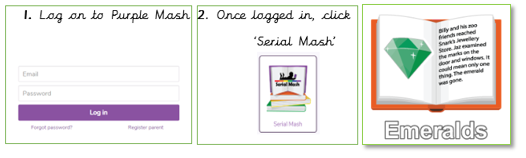 Monday 13th  July :  Read Chapter 1 and complete Chapter 1 Quiz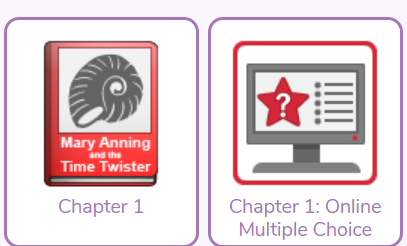 Tuesday 14th July : Read Chapter 2 and complete the Chapter 2 quiz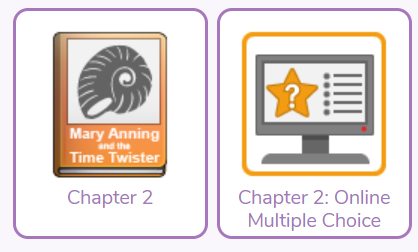 Wednesday 15th July:  Read Chapter 3 and complete the Chapter 3 quiz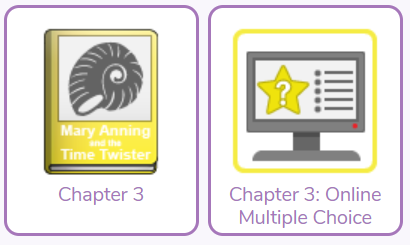 Thursday 16th July : Read Chapter 4 and complete the Chapter 4 quiz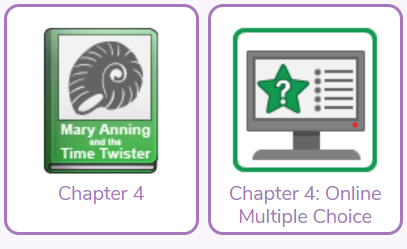 Friday 17th July : Read Chapter 5 and complete the chapter 5 quiz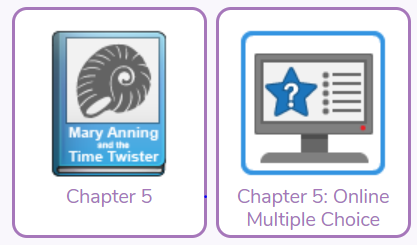 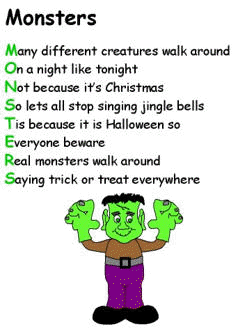 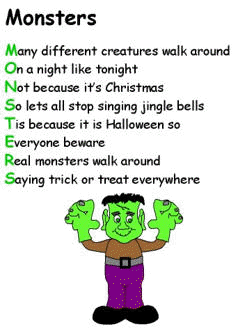 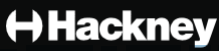 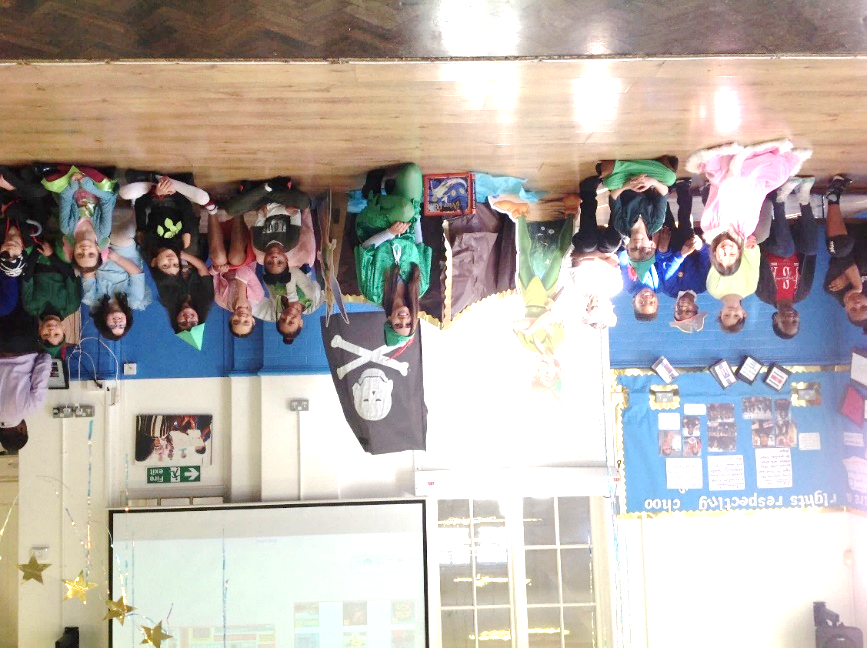 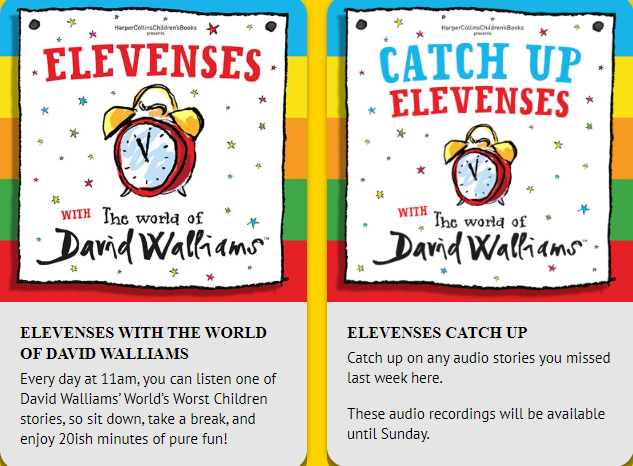 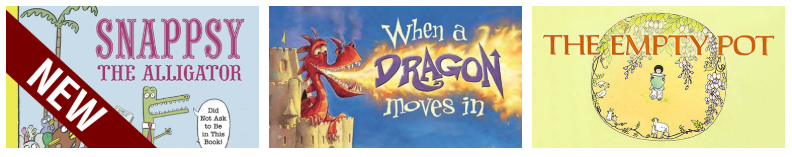 Audiobooks and eBooks are available to borrow for free from Hackney library, using these apps; Overdrive and Borrowbox. You will need to download these apps to a tablet, phone or computer. To use these apps, you will need a library card number from any London library. If you are not a member of the library, you can join for free here: https://hackney.gov.uk/libraries#join. You won’t need to go into the library to provide proof of address as you normally would, but can do everything onlineThere are also a lot of websites where you can watch authors read theirbooks for free:Storytime Online has hundreds of videos: Click here to viewFor a challenge, Neil Gaiman has posted videos of himself reading his award-winning books The Graveyard Book and Coraline. You could read listen to a chapter a day! Click here to viewhttps://www.getepic.com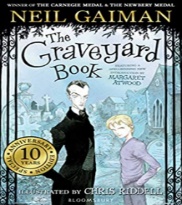 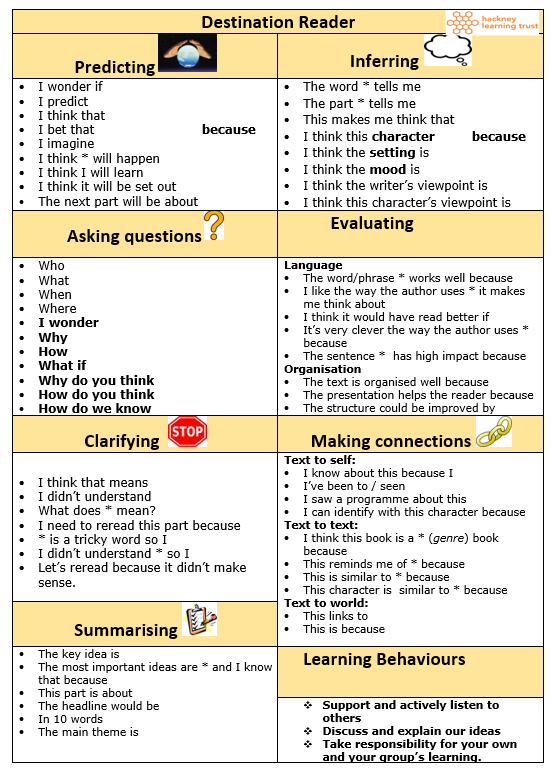 